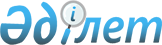 О переименовании улиц поселка Актас города Сарани Карагандинской областиРешение акима поселка Актас города Сарани Карагандинской области от 29 сентября 2023 года № 5
      В соответствии с пунктом 2 статьи 35 Закона Республики Казахстан "О местном государственном управлении и самоуправлении в Республике Казахстан" подпунктом 4) статьи 14 Закона Республики Казахстан "Об административно-территориальном устройстве Республики Казахстан" на основании заключения Карагандинской областной ономастической комиссии от 19 июля 2023 года, с учетом мнения населения поселка Актас РЕШИЛ:
      1. Переименовать улицы поселка Актас города Сарани Карагандинской области:
      улицу Ленинградская на улицу Әлия Молдағұлова;
      улицу Бородина на улицу Бейбітшілік;
      улицу Городская на улицу Кеншілер;
      улицу Привольная на улицу Бауыржан Момышұлы;
      объединить улицы 8-ое Марта и Транспортная – в улицу Қаныш Сәтбаев.
      2. Контроль за выполнением данного решения оставляю за собой.
      3. Настоящее решение вводится в действие по истечении десяти календарных дней после дня его первого официального опубликования.
					© 2012. РГП на ПХВ «Институт законодательства и правовой информации Республики Казахстан» Министерства юстиции Республики Казахстан
				
Б. Аканов
